Звонок с неизвестного номера - родственник попал в беду! Как уберечься от мошенников?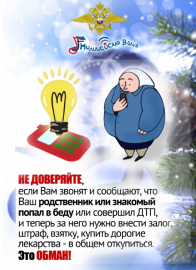 В случае, если вы получили подобный звонок, прежде всего, успокойтесь. Под любым предлогом прервите разговор и сами перезвоните родственнику, от имени которого или о котором идет речь. Если его телефон отключен, то перезвоните другим родственникам. Позвонив в отдел полиции, можно узнать, действительно ли родственник находится в отделе полиции. Поинтересуйтесь именем и должностью собеседника, местом нахождения вашего родственника, на которого тот ссылается, и его личными данными. Как правило, этих нехитрых мер достаточно, чтобы мошенник утратил к вам интерес. Также незамедлительно  сообщите сотрудникам полиции о совершаемых в отношении вас мошеннических действиях.